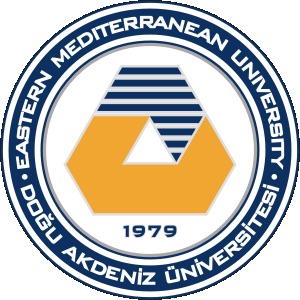 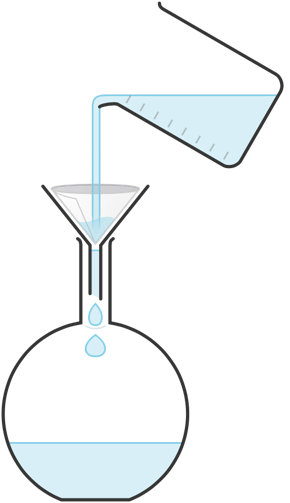 TO THE STUDENTLearning outcomes:Please be known that the internship you are going to practice will add to your education withimproved ability to apply knowledge of chemistry,improved ability to function on multidisciplinary teams,improved understanding of professional and ethical responsibility,improved ability to communicate effectively,improved ability to use technics, skills, end modern chemical tools necessary for chemists,improved skills in design, conduct and management of chemistry experiments,improved consciousness and skills on lab safety and waste management.Instructions:   The prefferred language for filling out this logbook is English. However, some institutions may prefer another language for validation. Therefore, make sure that you ask the possibility of preparing the logbook in English in the first day of your internship.  Consult the Internship Coordinator if the Institution preffers another language. Make sure that you learn the preferred language of the logbok from the Institution. If it is other than ENGLISHThe genuinness / originality of your logbook will be tested by TURNITIN software (with maximum 30% similarity tolerance). Therefore, all information (except the performance evaluation info on the validation and evaluation pages) must be digitally entered by using MS Words. The finished  version of the file  must be printed and submitted to the institution for validation. Never do any changes on your file after this stage. Make sure that the instution sends the signed logbook in an envelope which is securely closed, signed and sealed. Prepare a separate “Internship Report” MS Word file by following the guidelines provided. Submit both the logbook and internship report through the CHEM400 LMS page for Turnitin originality test and permanent storage in the electronic archive of the University. The deadline for submission of the logbook and the report is two weeks earlier to the beginning of the final exams. The printed and wet-signed version of the logbook must be submitted to the Internship Coordinator through the Department Secretary.  The deadline for submission of the printed logbook is two weeks after the commence of the courses. Prepare a different log book for each institution if you do your internship in two different institutions. Your internship will fully or partly cancelled if you fail in:having successfully completed 30 work-days in the institution,having a “satisfactory” performance evaluation report by the institution,submitting the printed version of your logbook in a securely sealed and signed envelope on time (before the last day of submitting the “Incomplete” grades),having a logbook and internship report with acceptable content and format,having a satisfactory Turnitin report for both the logbook and the report, having a satisfactory evaluation report by the Internship Coordinator. 
(See the last page for details)DECLARATION OF THE STUDENT / ÖĞRENCİNİN BEYANII declare that all the work shown in this log book was done by myself. I also declare that I have not refered to any other internship report or log book. Any quoted text from the literature has been duly acknowledged. Bu staj defterinde gösterilen bilgilerin detayları gösterildiği şekilde bilfiil tarafımdan yapıldığını beyan ederim. Staj defterimde yer alan bütün bilgilerin kendim tarafından kaleme alındığını, zorunlu hallerde kullanılan alıntıların kaynakçalarının açıkça yazıldığını, bunlar dışındaki kaynaklardan alıntı yapmadığımı ayrıca beyan ederim.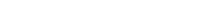 Student’s 
Öğrencinin 		Name & Last name : .................................................		Student No: .....................................Adı-soyadı						Öğrenci NoSignature: .....................................				Date : ______ / ______ / 20__ İmza							TarihVALIDATION PAGE / TASDİK SAYFASIDear supervisor,
Since the information on this page will be used to determine the student's CHEM400- Internship grade, internships that are not delivered to the student in a closed and signed-sealed envelope will be deemed invalid. Thank you in advance for your time and effort.Sayın Kurum yetkilisi, 
Bu sayfadaki bilgiler öğrencinin CHEM400- Staj notunun belirlenmesinde kullanılacağı için staj defteri kapalı ve imzalı-mühürlü zarfla öğrenciye teslim edilmeyen stajlar geçersiz sayılacaktır. Ayırdığınız zaman ve gayretleriniz için şimdiden teşekkür ederiz. The studies mentioned in this booklet were made by the aforementioned student. The student's performance evaluation is as shown.Bu kitapçıkta belirtilmiş çalışmalar adı geçen öğrenci tarafından yapılmıştır. Öğrencinin performans değerlendirmesi gösterildiği gibidir.Signature owner’s name & last name: ...............................................	Title and/or Duty: ............................................Onaylayanın adı soyadı						Ünvanı ve/veya göreviSignature & Stamp: ..................................				Date 	..... / ..... / 20.....İmza ve Mühür							TarihContact info / İletişim bilgileri: 
Phone/Tel : ....................................					e-mail: ............................................INSTRUCTIONS for filling out the daily activities /jobs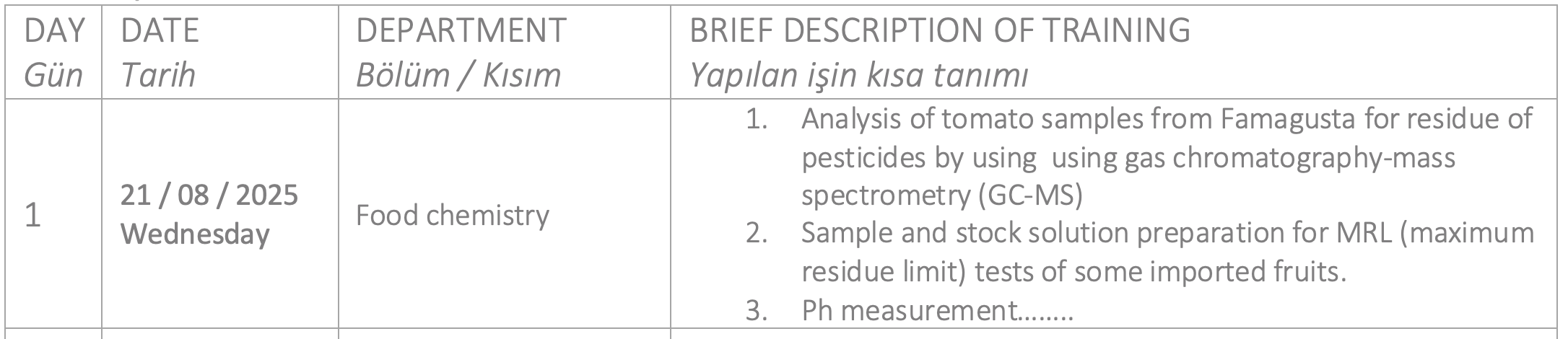 (Add more rows or pages when needed)(Add more rows or pages when needed)(Add more rows or pages when needed)NOTES & COMMENTS (if any) - NOTLAR ve DÜŞÜNCELER (varsa)EVALUATION PAGE – DEĞERLENDİRME SAYFASIPerformance assessment:
(To be filled by the Internship Coordinator of the Chemistry Department)Eastern Mediterranean UniversityDoğu Akdeniz ÜniversitesiFaculty of Arts and SciencesFen ve Edebiyat FakültesiDepartment of ChemistryKimya BölümüFamagusta TRNCGazimağusa KKTCStudent’s / ÖğrencininStudent’s / ÖğrencininName & Last name
Adı ve Soyadı Student No
Öğrenci NoPeriod of Internship
Staj TarihleriFrom         ..... / ..... / 20.....       To      ..... / ..... / 20.....
Başlangıç                                     BitişInstitution’s / KurumunInstitution’s / KurumunNameAdıAddress 
Addresi............................................................................................................                 City  : ...........................     Country : ...........................
                 Şehir                                              ÜlkeWeb page 
İnternet sayfasıStudent’s name & Last nameÖğrencinin Adı ve SoyadıDepartments worked - Çalıştığı bölümlerDepartments worked - Çalıştığı bölümlerDepartments worked - Çalıştığı bölümlerDepartments worked - Çalıştığı bölümlerDepartment 
Bölüm / KısımStart date
Başlangıç TarihiFinish date Bitiş TarihiNumber of work daysİş günü sayısıTotal / Toplam:...  work days / iş günüPerformance evaluation - Performans değerlendirmesiPerformance evaluation - Performans değerlendirmesiPerformance evaluation - Performans değerlendirmesiGrade
NotNotes
DüşüncelerAttendancy
Devamlılık❑A ❑B ❑C ❑D ❑FEnthusiasm, curiosity and effort to learn
Öğrenme hevesi, merağı ve gayreti❑A ❑B ❑C ❑D ❑FPunctuality
Dakiklik❑A ❑B ❑C ❑D ❑FAttitude towards his/her superior(s)
Amirlerine karşı tavrı❑A ❑B ❑C ❑D ❑FAttitude and behavior towards staff Personele karşı tavrı ve davranışı❑A ❑B ❑C ❑D ❑FDAY
GünDATETarihDEPARTMENTBölüm / KısımBRIEF DESCRIPTION OF TRAININGYapılan işin kısa tanımı1..... /..... / 20.....   
Day: ..............2..... /..... / 20.....   
Day: ..............3..... /..... / 20.....   
Day: ..............4..... /..... / 20.....   
Day: ..............5..... /..... / 20.....   
Day: ..............6..... /..... / 20.....   
Day: ..............7..... /..... / 20.....   
Day: ..............8..... /..... / 20.....   
Day: ..............9..... /..... / 20.....   
Day: ..............10..... /..... / 20.....   
Day: ..............DAY
GünDATETarihDEPARTMENTBölüm / KısımBRIEF DESCRIPTION OF TRAININGYapılan işin kısa tanımı11..... /..... / 20.....   
Day: ..............12..... /..... / 20.....   
Day: ..............13..... /..... / 20.....   
Day: ..............14..... /..... / 20.....   
Day: ..............15..... /..... / 20.....   
Day: ..............16..... /..... / 20.....   
Day: ..............17..... /..... / 20.....   
Day: ..............18..... /..... / 20.....   
Day: ..............19..... /..... / 20.....   
Day: ..............20..... /..... / 20.....   
Day: ..............DAY
GünDATETarihDEPARTMENTBölüm / KısımBRIEF DESCRIPTION OF TRAININGYapılan işin kısa tanımı21..... /..... / 20.....   
Day: ..............22..... /..... / 20.....   
Day: ..............23..... /..... / 20.....   
Day: ..............24..... /..... / 20.....   
Day: ..............25..... /..... / 20.....   
Day: ..............26..... /..... / 20.....   
Day: ..............27..... /..... / 20.....   
Day: ..............28..... /..... / 20.....   
Day: ..............29..... /..... / 20.....   
Day: ..............30..... /..... / 20.....   
Day: ..............Student’s
(To be filled by the student)Student’s
(To be filled by the student)Name & Last name...........................     Student No...........................     Period of InternshipFrom         ..... / ..... / 20.....       To      ..... / ..... / 20.....                                     Institution’s 
(To be filled by the student)Institution’s 
(To be filled by the student)Name...........................     Address 
............................................................................................................                 City  : ...........................     Country : ...........................Web page Duration (30 workdays)	  Pass	 Fail (Justification:      )  Evaluation of the institution Pass	 Fail (Justification:      )  Timely submission of the
   - printed logbook
   - soft copy of the logbook
   - soft copy of report Pass	 Fail (Justification:      )   Pass	 Fail (Justification:      ) Pass	 Fail (Justification:      )Content and format of the
   - logbook   - report Pass	 Fail (Justification:      )   Pass	 Fail (Justification:      )Originality (Turnitin report) of the   - logbook   - report Pass	 Fail (Justification:      )   Pass	 Fail (Justification:      )OVERALL Pass	 Fail (Justification:      )	           Incomplete (by       work days)Prof.Dr. Osman YILMAZInternship CoordinatorProf.Dr. Osman YILMAZInternship Coordinator